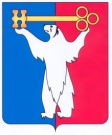 АДМИНИСТРАЦИЯ ГОРОДА НОРИЛЬСКАКРАСНОЯРСКОГО КРАЯПОСТАНОВЛЕНИЕ24.03.2017	                                        г. Норильск		                	         № 141О внесении изменений в постановление и.о. Главы Администрации города Норильска от 27.12.2008 № 2175 В связи с изменением структуры Финансового управления Администрации города Норильска, во исполнение Закона Красноярского края от 24.04.2008                         № 5-1565 «Об особенностях правового регулирования муниципальной службы в Красноярском крае»,ПОСТАНОВЛЯЮ:1. Внести в постановление и.о. Главы Администрации города Норильска от 27.12.2008 № 2175 «О квалификационных требованиях, необходимых для замещения должностей муниципальной службы Администрации города Норильска, ее структурных подразделений» (далее - Постановление) следующие изменения:1.1. В приложении 5 «Квалификационные требования, необходимые для замещения должностей муниципальной службы в Финансовом управлении Администрации города Норильска» к Постановлению:1.1.1. Раздел «Информационная безопасность» исключить.1.1.2. В графе «Требования к высшему профессиональному образованию по соответствующим специальностям, направлениям подготовки» раздела «Иные направления деятельности» слова «Менеджмент» (по специальности «Экономика и управление на предприятии (по отраслям)» заменить словами «Менеджмент» (по специальностям «Экономика и управление на предприятии (по отраслям)», «Государственное и муниципальное управление».2. Опубликовать настоящее постановление в газете «Заполярная правда» и разместить его на официальном сайте муниципального образования город Норильск.Руководитель Администрации города Норильска	          	                Е.Ю. Поздняков